แผนที่ บริษัท แดรี่โฮม วิสาหกิจเพื่อสังคม จำกัด100/1 หมู่11 ตำบลพญาเย็น อำเภอปากช่อง นครราชสีมา 303020โทรศัพท์: 08-9801-9988, 044-361032    อีเมล: dairyhome@gmail.com  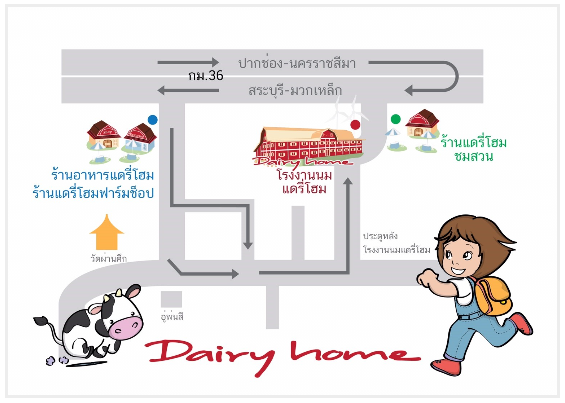 